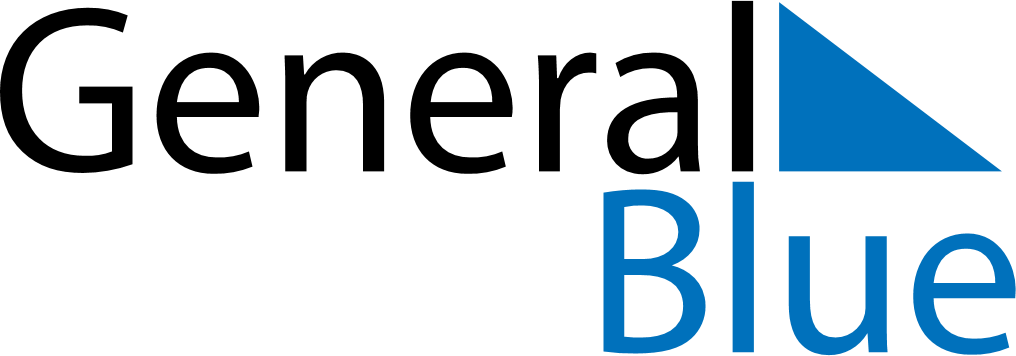 January 2020January 2020January 2020January 2020PhilippinesPhilippinesPhilippinesMondayTuesdayWednesdayThursdayFridaySaturdaySaturdaySunday123445New Year’s Day67891011111213141516171818192021222324252526First Philippine Republic DayChinese New YearChinese New Year2728293031